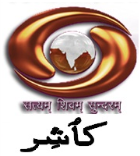 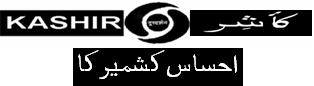 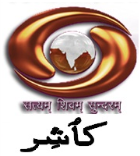 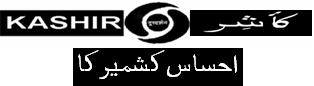 NOTE:   1.   Channel ID to be played frequently during the transmission.               2.    Programme Promotion Capsules to be played at-regular Intervals.              3.    Details of Commercial Spots are attached on Separate Sheet.Recycling of Programmes telecast between 0600 Hrs. to 0800 Hrs. and 2000 Hrs. to 0000 Hrs.Queue Sheet of WEDNESDAY                                                         Dated: 17-03-2021Time of  T/CTape No. & DurationTape No. & DurationName of ProgrammeRemarks0559.50Linking Caption for Terrestrial Service    Linking Caption for Terrestrial Service    Linking Caption for Terrestrial Service    0600.00DVC/126-1766(0030-2650)“ Roshni ”Source: DDK, Srinagar.“ Roshni ”Source: DDK, Srinagar.Rpt.------------Server “ Songs ”Source: DDK, Srinagar.“ Songs ”Source: DDK, Srinagar.Rpt.0645.00OPD/(“Krishi Darshan” (Thematic Agriculture Programme)Source : DDK, Srinagar          “Krishi Darshan” (Thematic Agriculture Programme)Source : DDK, Srinagar          Rpt. 0730.00OPD/(“Halat-e-Hazira”   {Current Affairs Prog.}    Source:- R.N.U“Halat-e-Hazira”   {Current Affairs Prog.}    Source:- R.N.URpt. 0715.00Relay from DD NewsSanskrit NewsSanskrit News0800.00Studio Live Morning Show “ Good Morning J&K ”  Morning Show “ Good Morning J&K ”  0900.00Studio LiveNews Kashmiri / UrduSource : R.N.U.News Kashmiri / UrduSource : R.N.U.0910.00OPD/50-259(0001-3716)“Folk Music ”   Source:   DDK, Srinagar. (To be faded out suitably)“Folk Music ”   Source:   DDK, Srinagar. (To be faded out suitably)Rpt. 0935.00OPD/50-335(0010-2320)“Band-e-Pather ”        Source – DDK, Srinagar.“Band-e-Pather ”        Source – DDK, Srinagar.Rpt.1005.00OPD/23 -KN-1095(0000-2750)Kashmir Now       {Current Affairs Prog.}    Episode: 1095Source :  Dte. General Doordarshan.Kashmir Now       {Current Affairs Prog.}    Episode: 1095Source :  Dte. General Doordarshan.Rpt. 1035.00OPD/50-685(0002-2520)Dogri Programme.Source – DDK Jammu.Dogri Programme.Source – DDK Jammu.Rpt.1100.00Studio LiveNews Kashmiri / UrduSource : R.N.U.News Kashmiri / UrduSource : R.N.U.1110.00OPD/50-88(0003-3306) “ Lishkara ”  -  Pahari Prog.Source – DDK, Srinagar “ Lishkara ”  -  Pahari Prog.Source – DDK, SrinagarRpt1140.00DVC/126-2705(12040-14530)Serial (U): “ Ek Paisa  ”  Episode:  4th Source – DDK, SrinagarSerial (U): “ Ek Paisa  ”  Episode:  4th Source – DDK, SrinagarRpt.1205.00 DVC/33-2042(0020-1915) Musical Prog. “ Aalov ”	                  Source: DDK Srinagar. Musical Prog. “ Aalov ”	                  Source: DDK Srinagar.Rpt.1230.00OPD/50-300(0003-2610)“Youth Forum” ( Prog. on Youth )     Source:   DDK, Srinagar.“Youth Forum” ( Prog. on Youth )     Source:   DDK, Srinagar.Rpt. 1300.00Studio LiveNews Kashmiri / UrduSource: R.N.U.News Kashmiri / UrduSource: R.N.U.1310.00OPD/50-269(0010-2310)“Folk Music”	                  Source – DDK Srinagar. “Folk Music”	                  Source – DDK Srinagar. Rpt.1330.00DVC/94-2236(2930-5720)Serial (K) :  “Lal Saiban Baithak”             Episode:   4th  Source – DDK, Srinagar.Serial (K) :  “Lal Saiban Baithak”             Episode:   4th  Source – DDK, Srinagar.Rpt.1400.00OPD/23 -SKDR- 1775(0000-2734)Sarhad  Ke  Do Rukh    {Current Affairs Prog.}                  Ep: 1775Source :  Dte. General Doordarshan.Sarhad  Ke  Do Rukh    {Current Affairs Prog.}                  Ep: 1775Source :  Dte. General Doordarshan.1st T/c1430.00DVC/94-2234(2450-4810)Serial (U) :  “Raj Tarangni”             Episode: 7th   Source – DDK, Srinagar.Serial (U) :  “Raj Tarangni”             Episode: 7th   Source – DDK, Srinagar.Rpt.  1500.00Studio Live News (Kashmiri/Urdu)Source : R.N.U.News (Kashmiri/Urdu)Source : R.N.U.------OPD/50-302(0008-1859)“ Folk Music ”	                  Source – DDK Srinagar.    (To be faded out suitably)“ Folk Music ”	                  Source – DDK Srinagar.    (To be faded out suitably)Rpt.1530.00DVC/94-2406(2420-4522) Cultural Heritage “  Shankar Ganeshwari Mandir Meeras ”  Source: DDK Srinagar.  Cultural Heritage “  Shankar Ganeshwari Mandir Meeras ”  Source: DDK Srinagar. Rpt.1600.00DVC/94-2259(0030-2800)Variety Prog.  “ Ranga Rang  ”	                  Source – DDK Srinagar.    Variety Prog.  “ Ranga Rang  ”	                  Source – DDK Srinagar.    Rpt.1630.00Studio LiveNews (Kashmiri/Urdu)Source : R.N.U.News (Kashmiri/Urdu)Source : R.N.U.1640.00OPD/(“Rozgar Bulletin”           “Rozgar Bulletin”           Rpt. of previous evening1700.00OPD/50-83(2826-5635)Carvaan        (Gojri Programme)   Source – DDK Srinagar.    Carvaan        (Gojri Programme)   Source – DDK Srinagar.     Rpt.1730.00OPD/Krishi Darshan   (Thematic Agriculture Programme)                                      Krishi Darshan   (Thematic Agriculture Programme)                                      1st T/c 1752.00OPD/50 - Agriculture News (Mandi Bhav)                                                                 Agriculture News (Mandi Bhav)                                                                 1st T/c 1800.00Relay from DDK-JammuDogri Programme & Dogri News Dogri Programme & Dogri News 1830.00Relay from DDK-LehLadakhi Programme & Ladakhi NewsLadakhi Programme & Ladakhi News1900.00Studio LiveNews (Kashmiri/Urdu)Source: R.N.U.News (Kashmiri/Urdu)Source: R.N.U.-1930.00OPD/Halat-e-Hazira      {Current Affairs Prog.}                 Halat-e-Hazira      {Current Affairs Prog.}                 1st T/c2000.00DVC/94-2562(0030-2555)Serial (K)  Talaash Episode:   4th Source – DDK, Srinagar.Serial (K)  Talaash Episode:   4th Source – DDK, Srinagar.Rpt.2030.00OPD/50-107(0008-2900)  Qanoon Aur Insaaf Ki Baat       Qanoon Aur Insaaf Ki Baat        Rpt.2100.00 OPD/50-640(3645-10132) “ Folk Music ”	                              “ Folk Music ”	                              1st T/c 2130.00DVC/94-2215(5610-12300)Serial (K): “Waran Booni Hund Heran Kaw”           Episode:-   1st    Source :  DDK Srinagar.Serial (K): “Waran Booni Hund Heran Kaw”           Episode:-   1st    Source :  DDK Srinagar.Rpt.2200.00Studio LiveNews Kashmiri / UrduSource : R.N.UNews Kashmiri / UrduSource : R.N.U2210.00OPD/23GB-DR- 2253(0735-1120)Dareecha         {Current Affairs Prog.}   Episode:  2253Dte. General Doordarshan.Dareecha         {Current Affairs Prog.}   Episode:  2253Dte. General Doordarshan.1st T/c----------DVC/66-1048(0200-2800)Serial (K)  : “Janat-Bhi-Jehannam-Bhi”    Episode:-  13th             Source :  DDK Srinagar.Serial (K)  : “Janat-Bhi-Jehannam-Bhi”    Episode:-  13th             Source :  DDK Srinagar.Rpt.2240.00DVC/33-2452(0020-2536)Variety Programme “Assun Te Gindun”Source: DDK Srinagar.Variety Programme “Assun Te Gindun”Source: DDK Srinagar.Rpt.2305.00DVC/66-5361(0024-2635)Serial (U)  “Aandiyan ”   Episode:-  4th        Source :  DDK Srinagar.Serial (U)  “Aandiyan ”   Episode:-  4th        Source :  DDK Srinagar.Rpt.2330.00DVC/33-2012(0025-2553)Cultural Heritage “ Old City Srinagar”Source – DDK Srinagar. Cultural Heritage “ Old City Srinagar”Source – DDK Srinagar. Rpt.0000.00De-Linking Caption for Terrestrial ServiceDe-Linking Caption for Terrestrial ServiceDe-Linking Caption for Terrestrial Service